РОССИЙСКАЯ ФЕДЕРАЦИЯ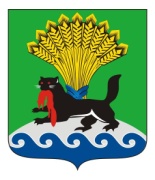 ИРКУТСКАЯ ОБЛАСТЬИРКУТСКОЕ РАЙОННОЕ МУНЦИПАЛЬНОЕ ОБРАЗОВАНИЕАДМИНИСТРАЦИЯПОСТАНОВЛЕНИЕот «21» марта 2017 г.		                                                               № 85 Об организации работы по подготовке и проведению 26 марта 2017 года выборов депутата Думы Иркутского районного муниципального образования шестого созыва по одномандатному округу №16         В целях оказания содействия избирательным комиссиям в организации и проведении на территории Иркутского района выборов депутата Думы Иркутского районного муниципального образования шестого созыва по одномандатному округу №16 26 марта 2017 года, руководствуясь статьей 20 Федерального закона от 12 июня 2002 года  № 67-ФЗ «Об основных гарантиях избирательных прав и права на участие в референдуме граждан Российской Федерации», статьями 5, 26 закона Иркутской области от 11 ноября 2011 года № 116-оз «О муниципальных  выборах в Иркутской области», статьями           39, 45, 54 Устава Иркутского районного муниципального образования, администрация Иркутского районаПОСТАНОВЛЯЕТ:       1. Заместителю Мэра района - руководителю аппарата:       1) организовать сбор и передачу оперативной информации о ходе голосования 26 марта 2017 года по закреплённым избирательным участкам ответственными работниками администрации Иркутского районного муниципального образования (далее – администрация) в  Иркутскую районную территориальную избирательную  комиссию  (далее – ТИК) по графику, согласованному с ТИК 26 марта 2017 года (прилагается).2. Муниципальному казенному учреждению «Хозяйственно-эксплуатационная служба администрации Иркутского районного муниципального образования» на период с 08.00 до 24.00 26 марта 2017 года и с 24.00 до 06.00 27 марта 2017 года:        1) назначить дежурных водителей по администрации;        2) организовать работу по поддержанию в надлежащем санитарном состоянии территории, прилегающей к зданию администрации конференц-зала для работы ТИК в день выборов;        3) организовать бесперебойную подачу электроэнергии посредством  дизельного генератора для организации непрерывной работы членов ТИК на случай отключение электроэнергии;        4) установить  круглосуточное дежурство в здании администрации уборщиков служебных помещений, водителей автомобилей.        3. Управлению сельского хозяйства и потребительского рынка администрации взять на контроль организацию праздничной торговли, ярмарок на избирательных участках в день проведения выборов.        4. Отделу информатизации и технологий администрации провести ревизию компьютерной техники, задействованной в подготовке и проведении выборов, обеспечить ее бесперебойную работу в день выборов, организовать дежурство сотрудников отдела на случай непредвиденных ситуаций 26 марта 2017 года      с 15.00 до 21.00 включительно.        5. Рекомендовать Межмуниципальному управлению Министерства внутренних дел Российской Федерации  «Иркутское»:  1)  принять меры по обеспечению безопасности избирательных участков, членов комиссий, доставке избирательной документации, охране общественного порядка на территории Иркутского районного муниципального образования в период подготовки и проведения выборов;  2) представить в администрацию график дежурства сотрудников на период с 22 по 26 марта 2017 года до сдачи протокола итогов голосования в срок        до 22 марта 2017 года.  6. Отделу надзорной деятельности по Иркутскому району управления надзорной деятельности Министерства чрезвычайных ситуация  России по Иркутской области (по согласованию):  1) обеспечить контроль за состоянием пожарной безопасности на избирательных участках;  2) в срок до 22 марта 2017 года представить в администрацию ИРМО график дежурства сотрудников на период с 25 по 27 марта 2017 года   7. Организационно-техническому управлению администрации довести настоящее постановление до сведения главы Молодежного  муниципального образования.  8. Рекомендовать главе Молодежного муниципального образования Иркутского района:  1) взять на контроль вопросы уборки территории муниципальных образований, путей, прилегающих к избирательным участкам;        2) в срок до 22 марта 2017 года принять правовые акты по вопросам подготовки и проведении 26 марта 2017 года выборов депутата Думы Иркутского районного муниципального образования шестого созыва по одномандатному округу №16 на территории муниципального образования;  3) копию правого акта направить в администрацию, разместить на информационных стендах, расположенных в здании администрации поселения.  9. Отделу по информационной политике комитета по социальной политике администрации разместить настоящее постановление в информационно-телекоммуникационной сети «Интернет» на официальном сайте администрации по адресу: www.irkraion.ru и опубликовать в газете «Ангарские огни». 10. Контроль исполнения постановления возложить на заместителя Мэра района - руководителя аппарата. Мэр района                                                                                         Л.П.Фролов                                       Приложение                                                                              к постановлению                                                                             администрации Иркутского                                                                             районного муниципального                                                                             образования                                                                             от________№____________ГРАФИК ДЕЖУРСТВАЗаместитель Мэра района-руководитель аппарата                                                                П.Н. НовосельцевДата и времяОтветственныйТелефон26 марта 2017 годас 08.00 до 15.00Базикова С.В.тел. 77-81-58тел. 8914890619326 марта 2017 годас 15.00 до 22.00Максимова С.А.тел. 77-84-75тел. 89041377629